	SATURDAY 09/25/2021 05:29		JOURNEY TO THE ERA OF THE GREEK REVOLUTION THROUGH THE TEXTS OF 1821 (N.Ep)05:30		ERT – WEEK-END		Informative News Broadcasting Program09:45		NEWS BULLETIN – SPORT-WEATHER10:00		NEW OUTLOOK		New Informative Week-End Program with Alexandra Kaimenou12:00		NEWS REPORT – SPORTS - WEATHER13:00		SALT OF THE EARTH “With “SibeMoria” in Western Roumeli” 		Traditional Greek Music show with Lampro Liava14:59		JOURNEY TO THE ERA OF THE GREEK REVOLUTION THROUGH THE TEXTS OF 1821 (N.Ep)15:00		NEWS REPORT – SPORTS - WEATHER16:00		PERSONALLY “Mario – Rebetisa Singer” With Elena Katritsi”17:00		LIFE FROM A DIFFERENT PERSPECTIVE “Greeks in New York – Little Greece” (New Episode)17:59 		JOURNEY TO THE ERA OF THE GREEK REVOLUTION THROUGH THE TEXTS OF 1821 (N.Ep)18:00		NEWS REPORT – SPORTS - WEATHER18:15		AS OF TODAY IN THE 20TH CENTURY18:30		ART WEEK “Titos Patrikios - Poet” 19:30		HERBS, PRODUCTS OF THE EARTH “The Forests of Holomonta” 		(New Episode)		New series about the herbs of the Greek Land		20:00		PLANA ME OURA Aspires to make people animal friendly		With Tassoula Eptakili21:00		CENTRAL NEWS REPORT- SPORTS – WEATHER22:00		CONTEMPORARY TRADITIONAL MUSIC “Leftocarya”23:00		GREEK ILLUSTRATORS - CARTOONISTS  “Arhelaos”23:30 		MUSICAL BOX “Melina Kana and Nikos and George Stratis” 		Musical Program with Nikos Portokaloglou and Rena Morfiliou01:40		SHORT STORIES – “MILA” ------------------------------------------------------------------------------------------------------------------------------------------02:00		LIFE FROM A DIFFERENT PERSPECTIVE “Geeks in New York – Little   Greece”03:00 		PERSONALLY “Mario – Rebetisa Singer” With Elena Katritsi04:00		THE ORPANS OF 1821 Stories of America Philhellenism		(New Episode)		New Doc. Series, Greek Orphans that Immigrated to the USA and their Descendants 05:00 		AS OF TODAY IN THE 20TH CENTURYSUNDAY 09/26/202105:29 		JOURNEY TO THE ERA OF THE GREEK REVOLUTION THROUGH THE TEXTS OF 1821 (N.Ep)05:30		KYRIAKI STO HORIO “Makrohori Imathias” 		(New Episode)		Travelogue from every corner of Greece with Maroula Maliohova07:00		THE GREAT TOMORROW Portraits of the Future “Farmin with a Click” 07:30		MONOGRAM “Angelos Delivorrias, Director of Museum Benaki ‘’08:00	          GREEK ORTHODOX CHURCH SERVICE 		(L)		Direct Transmission from the Central Cathedral of Athens10:30		GUIDING PATHS “Monasteries of Konitsa, The Monastery of Stomiou – Between Heaven and Earth” 	Travel series of Monasteries in the Mediterranean11:30             FROM STONE AND TIME “Aliartos”		Travelogue to old villages in the Greek countryside12:00		NEWS REPORT – SPORTS - WEATHER13:00		SALT OF THE EARTH “The Nightingales of the East – Katerina Papadopoulou”(New Episode)		Traditional Greek Music show with Lampro Liava14:59		JOURNEY TO THE ERA OF THE GREEK REVOLUTION THROUGH THE TEXTS OF 1821 (N.Ep)15:00 		NEWS REPORT – SPORTS - WEATHER16:00		PERSONALLY “Anna Fonsou - Actor” With Elena Katritsi17:00		LIFE FROM A DIFFERENT PERSPECTIVE “Kythira, The Ideal Island and it’s People” 17:59		JOURNEY TO THE ERA OF THE GREEK REVOLUTION THROUGH THE TEXTS OF 1821 (N.Ep)18:00		NEWS BULLETIN – SPORT-WEATHER UPDATE – (Sign Language)18:15 		I AVLI TON CHROMATON Dedicated to Rebeti Composer Giannis Papaioannou		Musical – Entertainment Program with Athena Kabakoglou20:20 		MONOGRAM “Angelos Delivorrias Director of Museum Benaki ‘’21:00		CENTRAL NEWS REPORT- SPORTS – WEATHER22:00		ATHLETIC SUNDAY		Weekly Sports Program23:30		MUSICAL BOX “I Mousiki tou Koutiou” 		Musical program presented by Nikos Portokaloglou and Rena Morfiliou---------------------------------------------------------------------------------------------------------------------------------------------02:15		LIFE FROM A DIFFERENT PERSPECTIVE “Kythira, The Ideal Island and it’s People”	03:15		WITHOUT A COMPESS “Kastelorizo” 		(New Episode)		A Travelogue of two young actors performing in the Greek Islands04:00		THE ORPANS OF 1821 Stories of America Philhellenism		(New Episode)		New Doc. Series, Greek Orphans that Immigrated to the USA and their Descendance  05:00		AS OF TODAY IN THE 20TH CENTURYMONDAY 09/27/2021 05:29		JOURNEY TO THE ERA OF THE GREEK REVOLUTION THROUGH THE TEXTS OF 1821 (N.Ep)05:30		…FROM SIX 		News Program with Dimitris Kottaridis and Giannis Pitaras09:00		NEWS BULLETIN – SPORTS - WEATHER09:15           	CONNEXIONS                         Informative News Program Presented by Costas Papachlimintzos and Alexandra Kaimenou12:00		NEWS REPORT – SPORTS - WEATHER	13:00		FIND THE ANSWER – GAME SHOW		(New Episode)		Game Show of Knowledge, memory & observation – With Nikos Kouris		14:00		POP COOKING “Potato Naxou, Feta, Oranges Maleme Chanion”				With Manoli Papoutsakis 14:59		JOURNEY TO THE ERA OF THE GREEK REVOLUTION THROUGH THE TEXTS OF 1821 (N.Ep)15:00		NEWS REPORT – SPORTS - WEATHER16:00		STUDIO 4 			(New Episode)		New Entertainment Program with Nancy Zabetoglou and Thanasis Anagnostopoulos17:59 		JOURNEY TO THE ERA OF THE GREEK REVOLUTION THROUGH THE TEXTS OF 1821 (N.Ep)18:00		NEWS REPORT – SPORTS – WEATHER | (Sign Language)19:00		SELFIE RELOADED “Trikeri”			(New Episode
		Youthful travel game show20:00		PLANA ME OURA Aspires to make people animal friendly		With Tassoula Eptakili21:00		CENTRAL NEWS REPORT- SPORTS – WEATHER22:00		HERETA MOU TON PLATANO Family Comedy Series		(New Episode23:00		MOM’S CAKE “The Champion”		(New Episode)		Family Comedy Series00:00		ART WEEK “Titos Patrikion - Poet”01:00		MEETING POINT “Giorgos Chraniotis – Katerina Didaskalou”01:50		AN APPLE A DAY  			(New Episode)		Program about our every day nutrition habits02:00		IN THE WRONG HANDS 			(New Episode)		New Series Comedy, Drama-------------------------------------------------------------------------------------------------------------------------------------------03:00		HERETA MOU TON PLATANO Family Comedy Series		(New Episode) 04:00		MOM’S CAKE “The Champion”		(New Episode)05:00		AS OF TODAY IN THE 20TH CENTURY		TUESDAY 09/28/2021 05:29		JOURNEY TO THE ERA OF THE GREEK REVOLUTION THROUGH THE TEXTS OF 1821 (N.Ep)05:30		…FROM SIX 		News Program with Dimitris Kottaridis and Giannis Pitaras09:00		NEWS BULLETIN – SPORTS - WEATHER09:15           	CONNEXIONS                    	Informative News Program Presented by Costas Papachlimintzos and Alexandra Kaimenou12:00		NEWS REPORT – SPORTS - WEATHER13:00		FIND THE ANSWER – GAME SHOW		(New Episode)		Game Show of Knowledge, memory & observation – With Nikos Kouris14:00		POP COOKING “Kopanisti, Cherries Rodohoriou, Kiwi Pierias”		(New Episode)		With Manoli Papoutsakis 14:59 		JOURNEY TO THE ERA OF THE GREEK REVOLUTION THROUGH THE TEXTS OF 1821 (N.Ep)15:00		NEWS REPORT – SPORTS - WEATHER16:00		STUDIO 4 			(New Program)		New Entertainment Program with Nancy Zabetoglou and Thanasis Anagnostopoulos17:59		JOURNEY TO THE ERA OF THE GREEK REVOLUTION THROUGH THE TEXTS OF 1821 (N.Ep)18:00		NEWS REPORT – SPORTS – WEATHER | UPDATE – COVID 19 (Sign Language)19:00		SELFIE RELOADED “Zagora, Tsagarada”		(New Episode
		Youthful travel game show20:00		PLANA ME OURA Aspires to make people animal friendly		With Tassoula Eptakili21:00		CENTRAL NEWS REPORT- SPORTS – WEATHER22:00		HERETA MOU TON PLATANO Family Comedy Series		(New Episode)23:00		OUR BEST YEARS 			(New Episode)		Nostalgic, Family Series00:00		AS OF TODAY IN THE 20TH CENTURY00:15		HIM AND THE OTHER GUY (AFTOS KAI O ALLOS) Guests: Pashalis		(New Episode)		Light–Spirited talk show withThodori Vamvakari and Takis Giannoutsos01:00		MEETING POINT “Haris Varthakouris – Giannis Vardis”01:50		AN APPLE A DAY “When I’m sad I eat” 				Program about our everyday nutrition habits02:00 		IN THE WRONG HANDS 			(New Episode)		New Series Comedy, Drama--------------------------------------------------------------------------------------------------------------------------------------------03:00		HERETA MOU TON PLATANO Family Comedy Series		(New Episode)04:00		OUR BEST YEARS 			(New Episode)05:00		AS OF TODAY IN THE 20TH CENTURYWEDNESDAY 09/29/2021 05:29		JOURNEY TO THE ERA OF THE GREEK REVOLUTION THROUGH THE TEXTS OF 1821 (N.Ep)05:30		…FROM SIX 		News Program with Dimitris Kottaridis and Giannis Pitaras09:00		NEWS BULLETIN – SPORTS - WEATHER09:15           	CONNEXIONS                    	Informative News Program Presented by Costas Papachlimintzos and Alexandra Kaimenou12:00		NEWS REPORT – SPORTS - WEATHER13:00		FIND THE ANSWER – GAME SHOW		(New Episode)		Game Show of Knowledge, memory & observation – With Nikos Kouris14:00		POP COOKING “Ladotyri Mytilinis, Olive Oil from Zakynthos, Soultanina raisins- Crete”			With Manoli Papoutsaki 			(New Episode)14:59		JOURNEY TO THE ERA OF THE GREEK REVOLUTION THROUGH THE TEXTS OF 1821	(N.Ep)15:00		NEWS REPORT – SPORTS - WEATHER16:00		STUDIO 4 			(New Program)		New Entertainment Program with Nancy Zabetoglou and Thanasis Anagnostopoulos17:59		JOURNEY TO THE ERA OF THE GREEK REVOLUTION THROUGH THE TEXTS OF1821 (N.Ep)18:00		NEWS REPORT – SPORTS – WEATHER | UPDATE – (Sign Language)19:00		SELFIE RELOADED “Preveza”			(New Episode
		Youthful travel game show 20:00		PLANA ME OURA Aspires to make people animal friendly		With Tassoula Eptakili21:00		CENTRAL NEWS REPORT- SPORTS – WEATHER22:00		HERETA MOU TON PLATANO Family Comedy Series		(New Episode)23:00		MUSICAL BOX “Guest: The Legendary Rock Star Eric Burdon”		Musical Program with Nikos Portokaloglou and Rena Morfiliou01:00		MEETING POINT “Alexandros Bourdoumis – Christos Loulis”		01:50 		AN APPLE A DAY “What is Bulimia” 		(New Episode)		Program about our every day nutrition habits02:00		IN THE WRONG HANDS New Series Comedy, Drama		(New Episode)----------------------------------------------------------------------------------------------------------------------------------------------03:00		HERETA MOU TON PLATANO Family Comedy Series		(New Episode)04:00		MEDITERRANEA Travelogue of Mediterranean Countries “Beirut” 05:00		AS OF TODAY IN THE 20TH CENTURYTHURSDAY 09/30/202105:29		JOURNEY TO THE ERA OF THE GREEK REVOLUTION THROUGH THE TEXTS OF 1821 (N.Ep)05:30		…FROM SIX 		News Program with Dimitris Kottaridis and Giannis Pitaras09:00		NEWS BULLETIN – SPORTS - WEATHER09:15       	CONNEXIONS                    	Informative News Program Presented by Costas Papachlimintzos and Alexandra Kaimenou     12:00	          NEWS REPORT – SPORTS – WEATHER13:00		FIND THE ANSWER – GAME SHOW		(New Episode)		Game Show of Knowledge, memory & observation – With Nikos Kouris14:00		POP COOKING “Xygalo from Sitia, Apples Delicious, Peanuts from Angina” 	(New Episode)		With Manoli Papoutsaki			14:59 		JOURNEY TO THE ERA OF THE GREEK REVOLUTION THROUGH THE TEXTS OF 1821 (N.Ep)15:00		NEWS REPORT – SPORTS - WEATHER 16:00		STUDIO 4 			(New Program)		New Entertainment Program with Nancy Zabetoglou and Thanasis Anagnostopoulos17:59		JOURNEY TO THE ERA OF THE GREEK REVOLUTION THROUGH THE TEXTS OF 1821 (N.Ep)18:00		NEWS REPORT – SPORTS – WEATHER | (Sign Language)19:00		SELFIE  RELOADED “Vyzitsa - Pinakates”		(New Episode
		Youthful travel game show 20:00		PLANA ME OURA Aspires to make people animal friendly		With Tassoula Eptakili21:00		CENTRAL NEWS REPORT- SPORTS – WEATHER22:00		HERETA MOU TON PLATANO Family Comedy Series		(New Episode)23:00		OUR BEST YEARS “Coup d’etat”		(New Episode)		Nostalgic, Family Series00:00		LIFE IS ABOUT MOMENTS “Agelos Papadimitriou”  With Andrea Roditi01:00		MONOGRAM “Karmen Rougeri – Actor ‘’01:30		GREEK ILLUSTRATORS - CARTOONISTS  “Mentis Papadimitriou”02:00		IN THE WRONG HANDS New Series Comedy, Drama		(New Episode)-----------------------------------------------------------------------------------------------------------------------------------------03:00		HERETA MOU TON PLATANO Family Comedy Series		(New Episode)04:00		OUR BEST YEARS “Coup d’etat”		(New Episode)05:00		AS OF TODAY IN THE 20TH CENTURYFRIDAY 10/01/2021 05:29		JOURNEY TO THE ERA OF THE GREEK REVOLUTION THROUGH THE TEXTS OF 1821 (N.Ep)05:30		…FROM SIX 		News Program with Dimitris Kottaridis and Giannis Pitaras09:00		NEWS BULLETIN – SPORTS - WEATHER09:15       	CONNEXIONS                    	Informative News Program Presented by Costas Papachlimintzos and Alexandra Kaimenou     12:00	          NEWS REPORT – SPORTS - WEATHER13:00		FIND THE ANSWER – GAME SHOW Guests: Lydia Fotopoulou, Thanos Lekkas, Michalis Papadimitriou, and Harris Hiotis		(New Episode)		Game Show of Knowledge, memory & observation – With Nikos Kouris14:00		POP COOKING “Graviera Naxou, Raisin from Zakynthos, Cherries Rodohoriou”(New Episode)		With Manoli Papoutsaki14:59		JOURNEY TO THE ERA OF THE GREEK REVOLUTION THROUGH THE TEXTS OF 1821 (N.Ep)15:00		NEWS REPORT – SPORTS - WEATHER16:00		STUDIO 4 			(New Episode)		New Entertainment Program with Nancy Zabetoglou and Thanasis Anagnostopoulos17:59		JOURNEY TO THE ERA OF THE GREEK REVOLUTION THROUGH THE TEXTS OF 1821 (N.Ep)18:00		NEWS REPORT – SPORTS – WEATHER | UPDATE – COVID 19 (Sign Language)19:00		SELFIE RELOADED “Parga”			(New Episode
		Youthful travel game show 20:00		PLANA ME OURA Aspires to make people animal friendly		With Tassoula Eptakili21:00		CENTRAL NEWS REPORT- SPORTS – WEATHER22:00		HERETA MOU TON PLATANO Family Comedy Series		(New Episode)	23:00		OUTLOUD 		New Musical Show with Kostas Maravegias		(New Episode)01:30 		THE GREAT TOMORROW Portraits of the Future “Entoama from  Ancient Greek meaning All Together, A platform which supports creativity and womens empowerments’” (New Episode)02:00	         	IN THE WRONG HANDS New Series Comedy, Drama		(New Episode)--------------------------------------------------------------------------------------------------------------------------------------------03:00 		HERETA MOU TON PLATANO Family Comedy Series		(New Episode)04:00 		HIM AND THE OTHER GUY (AFTOS KAI O ALLOS) Guests: Pashalis				Light–Spirited talk show withThodori Vamvakari and Takis Giannoutsos05:00		AS OF TODAY IN THE 20TH CENTURY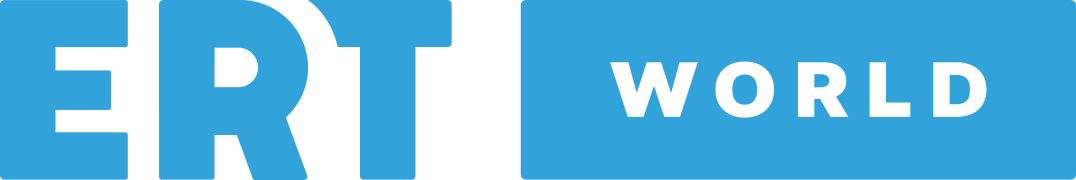 